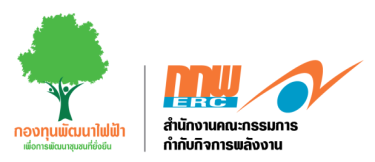 แบบฟอร์มรายงานสรุปผลการดำเนินงานโครงการประเภทฝึกอบรม สัมมนา ศึกษาดูงาน และพัฒนาศักยภาพผู้เกี่ยวข้องของกองทุนพัฒนาไฟฟ้า...............................................ประจำปีงบประมาณ พ.ศ. ....................ลงชื่อ............................................................................. ผู้รายงาน              (                                         )ตำแหน่ง ………………………………………………………………วัน/เดือน/ปี.............................................หมายเหตุ	ขอให้รายงานผลการดำเนินงานโครงการ ภายใน ๓๐ วัน หลังจากดำเนินการแล้วเสร็จ                    	โดยให้รายงานเป็นเอกสารจำนวน ๑ ชุด  และส่งไฟล์ข้อมูลทาง pdf_report@erc.or.th	หากมีข้อสงสัยโปรดติดต่อ ๐ ๒๒๐๗ ๓๕๙๙ ต่อ ๓๔๕ หรือ ๓๑๐ชื่อโครงการ………………………………………………………รหัสโครงการ…………………………………………………….............ชื่อโครงการ………………………………………………………รหัสโครงการ…………………………………………………….............ชื่อโครงการ………………………………………………………รหัสโครงการ…………………………………………………….............ชื่อโครงการ………………………………………………………รหัสโครงการ…………………………………………………….............ชื่อโครงการ………………………………………………………รหัสโครงการ…………………………………………………….............ชื่อโครงการ………………………………………………………รหัสโครงการ…………………………………………………….............ชื่อโครงการ………………………………………………………รหัสโครงการ…………………………………………………….............ชื่อโครงการ………………………………………………………รหัสโครงการ…………………………………………………….............ชื่อโครงการ………………………………………………………รหัสโครงการ…………………………………………………….............บุคคล / หน่วยงานผู้รับผิดชอบบุคคล / หน่วยงานผู้รับผิดชอบ..........................................................................................................................................................................................................................................................................................................................................................................................................................................................................................................................................................................................................................................................................................................................................................................................................................................................งบประมาณ งบประมาณ งบประมาณ งบประมาณ งบประมาณ งบประมาณ งบประมาณ ๓.๑	งบประมาณที่ได้รับอนุมัติ (โปรดทำเครื่องหมาย ลงในช่อง  หน้าข้อความที่ตรงกับข้อมูลของท่าน)๓.๑	งบประมาณที่ได้รับอนุมัติ (โปรดทำเครื่องหมาย ลงในช่อง  หน้าข้อความที่ตรงกับข้อมูลของท่าน)๓.๑	งบประมาณที่ได้รับอนุมัติ (โปรดทำเครื่องหมาย ลงในช่อง  หน้าข้อความที่ตรงกับข้อมูลของท่าน)๓.๑	งบประมาณที่ได้รับอนุมัติ (โปรดทำเครื่องหมาย ลงในช่อง  หน้าข้อความที่ตรงกับข้อมูลของท่าน)๓.๑	งบประมาณที่ได้รับอนุมัติ (โปรดทำเครื่องหมาย ลงในช่อง  หน้าข้อความที่ตรงกับข้อมูลของท่าน)๓.๑	งบประมาณที่ได้รับอนุมัติ (โปรดทำเครื่องหมาย ลงในช่อง  หน้าข้อความที่ตรงกับข้อมูลของท่าน)๓.๑	งบประมาณที่ได้รับอนุมัติ (โปรดทำเครื่องหมาย ลงในช่อง  หน้าข้อความที่ตรงกับข้อมูลของท่าน)๓.๑	งบประมาณที่ได้รับอนุมัติ (โปรดทำเครื่องหมาย ลงในช่อง  หน้าข้อความที่ตรงกับข้อมูลของท่าน)๓.๑	งบประมาณที่ได้รับอนุมัติ (โปรดทำเครื่องหมาย ลงในช่อง  หน้าข้อความที่ตรงกับข้อมูลของท่าน)งบประมาณค่าบริหารจัดการงบประมาณค่าบริหารจัดการงบประมาณค่าบริหารจัดการงบประมาณค่าบริหารจัดการงบประมาณค่าบริหารจัดการจำนวน..............................บาทจำนวน..............................บาทจำนวน..............................บาทจำนวน..............................บาท 	งบประมาณค่าดำเนินโครงการชุมชน 	งบประมาณค่าดำเนินโครงการชุมชน 	งบประมาณค่าดำเนินโครงการชุมชน 	งบประมาณค่าดำเนินโครงการชุมชน 	งบประมาณค่าดำเนินโครงการชุมชนจำนวน..............................บาทจำนวน..............................บาทจำนวน..............................บาทจำนวน..............................บาท๓.๒	แหล่งงบประมาณสมทบ ................................................จำนวน.............................บาท๓.๒	แหล่งงบประมาณสมทบ ................................................จำนวน.............................บาท๓.๒	แหล่งงบประมาณสมทบ ................................................จำนวน.............................บาท๓.๒	แหล่งงบประมาณสมทบ ................................................จำนวน.............................บาท๓.๒	แหล่งงบประมาณสมทบ ................................................จำนวน.............................บาท๓.๒	แหล่งงบประมาณสมทบ ................................................จำนวน.............................บาท๓.๒	แหล่งงบประมาณสมทบ ................................................จำนวน.............................บาท๓.๒	แหล่งงบประมาณสมทบ ................................................จำนวน.............................บาท๓.๒	แหล่งงบประมาณสมทบ ................................................จำนวน.............................บาท๓.๓	เบิกจ่ายจริง		     จำนวน๓.๓	เบิกจ่ายจริง		     จำนวน๓.๓	เบิกจ่ายจริง		     จำนวน.......................................................................บาท.......................................................................บาท.......................................................................บาท.......................................................................บาท.......................................................................บาท.......................................................................บาท๓.๔	ส่งเงินคืนกองทุน (โปรดทำเครื่องหมาย ลงในช่อง  หน้าข้อความที่ตรงกับข้อมูลของท่าน)๓.๔	ส่งเงินคืนกองทุน (โปรดทำเครื่องหมาย ลงในช่อง  หน้าข้อความที่ตรงกับข้อมูลของท่าน)๓.๔	ส่งเงินคืนกองทุน (โปรดทำเครื่องหมาย ลงในช่อง  หน้าข้อความที่ตรงกับข้อมูลของท่าน)๓.๔	ส่งเงินคืนกองทุน (โปรดทำเครื่องหมาย ลงในช่อง  หน้าข้อความที่ตรงกับข้อมูลของท่าน)๓.๔	ส่งเงินคืนกองทุน (โปรดทำเครื่องหมาย ลงในช่อง  หน้าข้อความที่ตรงกับข้อมูลของท่าน)๓.๔	ส่งเงินคืนกองทุน (โปรดทำเครื่องหมาย ลงในช่อง  หน้าข้อความที่ตรงกับข้อมูลของท่าน)๓.๔	ส่งเงินคืนกองทุน (โปรดทำเครื่องหมาย ลงในช่อง  หน้าข้อความที่ตรงกับข้อมูลของท่าน)๓.๔	ส่งเงินคืนกองทุน (โปรดทำเครื่องหมาย ลงในช่อง  หน้าข้อความที่ตรงกับข้อมูลของท่าน)๓.๔	ส่งเงินคืนกองทุน (โปรดทำเครื่องหมาย ลงในช่อง  หน้าข้อความที่ตรงกับข้อมูลของท่าน)เงินเหลือจ่ายส่งคืน จำนวนเงินเหลือจ่ายส่งคืน จำนวนเงินเหลือจ่ายส่งคืน จำนวน.......................................................................บาท.......................................................................บาท.......................................................................บาท.......................................................................บาท.......................................................................บาท.......................................................................บาทดอกเบี้ยธนาคาร    จำนวนดอกเบี้ยธนาคาร    จำนวนดอกเบี้ยธนาคาร    จำนวน.......................................................................บาท.......................................................................บาท.......................................................................บาท.......................................................................บาท.......................................................................บาท.......................................................................บาทระยะเวลาดำเนินการ           จำนวน   ...............................................เดือน................................................วันระยะเวลาดำเนินการ           จำนวน   ...............................................เดือน................................................วันระยะเวลาดำเนินการ           จำนวน   ...............................................เดือน................................................วันระยะเวลาดำเนินการ           จำนวน   ...............................................เดือน................................................วันระยะเวลาดำเนินการ           จำนวน   ...............................................เดือน................................................วันระยะเวลาดำเนินการ           จำนวน   ...............................................เดือน................................................วันระยะเวลาดำเนินการ           จำนวน   ...............................................เดือน................................................วันระยะเวลาดำเนินการ           จำนวน   ...............................................เดือน................................................วันระยะเวลาดำเนินการ           จำนวน   ...............................................เดือน................................................วันวันที่เริ่มโครงการ.......................................................................................................................................วันที่สิ้นสุดโครงการวันที่สิ้นสุดโครงการ..................................................................................................................................................................สถานที่ดำเนินการ ................................................................................................................................................สถานที่ดำเนินการ ................................................................................................................................................สถานที่ดำเนินการ ................................................................................................................................................สถานที่ดำเนินการ ................................................................................................................................................สถานที่ดำเนินการ ................................................................................................................................................สถานที่ดำเนินการ ................................................................................................................................................สถานที่ดำเนินการ ................................................................................................................................................สถานที่ดำเนินการ ................................................................................................................................................สถานที่ดำเนินการ ................................................................................................................................................สรุปผลการดำเนินงานโครงการสรุปผลการดำเนินงานโครงการสรุปผลการดำเนินงานโครงการสรุปผลการดำเนินงานโครงการสรุปผลการดำเนินงานโครงการสรุปผลการดำเนินงานโครงการสรุปผลการดำเนินงานโครงการสรุปผลการดำเนินงานโครงการสรุปผลการดำเนินงานโครงการ๖.๑	วัตถุประสงค์ และตัวชี้วัดความสำเร็จโครงการ 	๖.๑.๑	วัตถุประสงค์โครงการ (โปรดระบุ)................................................................................................................................................................................................................................................................................................................................................................๖.๑.๒	ตัวชี้วัดความสำเร็จโครงการ (โปรดทำเครื่องหมาย ลงในช่อง  หน้าข้อความที่ตรงกับข้อมูลของท่าน)	คะแนนก่อนและหลังการอบรม สัมมนา ศึกษาดูงาน เพิ่มขึ้น………………………………………..........	ความพึงพอใจของผู้เข้ารับการอบรม สัมมนา ศึกษาดูงานอยู่ในระดับสูงกว่าร้อยละ…............... 	อื่นๆ (โปรดระบุ)..................................................................……………………………………………..………………………………………………………………………………………………………………………………………............................……………………………………………………………………………………………………………………………………............................๖.๑	วัตถุประสงค์ และตัวชี้วัดความสำเร็จโครงการ 	๖.๑.๑	วัตถุประสงค์โครงการ (โปรดระบุ)................................................................................................................................................................................................................................................................................................................................................................๖.๑.๒	ตัวชี้วัดความสำเร็จโครงการ (โปรดทำเครื่องหมาย ลงในช่อง  หน้าข้อความที่ตรงกับข้อมูลของท่าน)	คะแนนก่อนและหลังการอบรม สัมมนา ศึกษาดูงาน เพิ่มขึ้น………………………………………..........	ความพึงพอใจของผู้เข้ารับการอบรม สัมมนา ศึกษาดูงานอยู่ในระดับสูงกว่าร้อยละ…............... 	อื่นๆ (โปรดระบุ)..................................................................……………………………………………..………………………………………………………………………………………………………………………………………............................……………………………………………………………………………………………………………………………………............................๖.๑	วัตถุประสงค์ และตัวชี้วัดความสำเร็จโครงการ 	๖.๑.๑	วัตถุประสงค์โครงการ (โปรดระบุ)................................................................................................................................................................................................................................................................................................................................................................๖.๑.๒	ตัวชี้วัดความสำเร็จโครงการ (โปรดทำเครื่องหมาย ลงในช่อง  หน้าข้อความที่ตรงกับข้อมูลของท่าน)	คะแนนก่อนและหลังการอบรม สัมมนา ศึกษาดูงาน เพิ่มขึ้น………………………………………..........	ความพึงพอใจของผู้เข้ารับการอบรม สัมมนา ศึกษาดูงานอยู่ในระดับสูงกว่าร้อยละ…............... 	อื่นๆ (โปรดระบุ)..................................................................……………………………………………..………………………………………………………………………………………………………………………………………............................……………………………………………………………………………………………………………………………………............................๖.๑	วัตถุประสงค์ และตัวชี้วัดความสำเร็จโครงการ 	๖.๑.๑	วัตถุประสงค์โครงการ (โปรดระบุ)................................................................................................................................................................................................................................................................................................................................................................๖.๑.๒	ตัวชี้วัดความสำเร็จโครงการ (โปรดทำเครื่องหมาย ลงในช่อง  หน้าข้อความที่ตรงกับข้อมูลของท่าน)	คะแนนก่อนและหลังการอบรม สัมมนา ศึกษาดูงาน เพิ่มขึ้น………………………………………..........	ความพึงพอใจของผู้เข้ารับการอบรม สัมมนา ศึกษาดูงานอยู่ในระดับสูงกว่าร้อยละ…............... 	อื่นๆ (โปรดระบุ)..................................................................……………………………………………..………………………………………………………………………………………………………………………………………............................……………………………………………………………………………………………………………………………………............................๖.๑	วัตถุประสงค์ และตัวชี้วัดความสำเร็จโครงการ 	๖.๑.๑	วัตถุประสงค์โครงการ (โปรดระบุ)................................................................................................................................................................................................................................................................................................................................................................๖.๑.๒	ตัวชี้วัดความสำเร็จโครงการ (โปรดทำเครื่องหมาย ลงในช่อง  หน้าข้อความที่ตรงกับข้อมูลของท่าน)	คะแนนก่อนและหลังการอบรม สัมมนา ศึกษาดูงาน เพิ่มขึ้น………………………………………..........	ความพึงพอใจของผู้เข้ารับการอบรม สัมมนา ศึกษาดูงานอยู่ในระดับสูงกว่าร้อยละ…............... 	อื่นๆ (โปรดระบุ)..................................................................……………………………………………..………………………………………………………………………………………………………………………………………............................……………………………………………………………………………………………………………………………………............................๖.๑	วัตถุประสงค์ และตัวชี้วัดความสำเร็จโครงการ 	๖.๑.๑	วัตถุประสงค์โครงการ (โปรดระบุ)................................................................................................................................................................................................................................................................................................................................................................๖.๑.๒	ตัวชี้วัดความสำเร็จโครงการ (โปรดทำเครื่องหมาย ลงในช่อง  หน้าข้อความที่ตรงกับข้อมูลของท่าน)	คะแนนก่อนและหลังการอบรม สัมมนา ศึกษาดูงาน เพิ่มขึ้น………………………………………..........	ความพึงพอใจของผู้เข้ารับการอบรม สัมมนา ศึกษาดูงานอยู่ในระดับสูงกว่าร้อยละ…............... 	อื่นๆ (โปรดระบุ)..................................................................……………………………………………..………………………………………………………………………………………………………………………………………............................……………………………………………………………………………………………………………………………………............................๖.๑	วัตถุประสงค์ และตัวชี้วัดความสำเร็จโครงการ 	๖.๑.๑	วัตถุประสงค์โครงการ (โปรดระบุ)................................................................................................................................................................................................................................................................................................................................................................๖.๑.๒	ตัวชี้วัดความสำเร็จโครงการ (โปรดทำเครื่องหมาย ลงในช่อง  หน้าข้อความที่ตรงกับข้อมูลของท่าน)	คะแนนก่อนและหลังการอบรม สัมมนา ศึกษาดูงาน เพิ่มขึ้น………………………………………..........	ความพึงพอใจของผู้เข้ารับการอบรม สัมมนา ศึกษาดูงานอยู่ในระดับสูงกว่าร้อยละ…............... 	อื่นๆ (โปรดระบุ)..................................................................……………………………………………..………………………………………………………………………………………………………………………………………............................……………………………………………………………………………………………………………………………………............................๖.๑	วัตถุประสงค์ และตัวชี้วัดความสำเร็จโครงการ 	๖.๑.๑	วัตถุประสงค์โครงการ (โปรดระบุ)................................................................................................................................................................................................................................................................................................................................................................๖.๑.๒	ตัวชี้วัดความสำเร็จโครงการ (โปรดทำเครื่องหมาย ลงในช่อง  หน้าข้อความที่ตรงกับข้อมูลของท่าน)	คะแนนก่อนและหลังการอบรม สัมมนา ศึกษาดูงาน เพิ่มขึ้น………………………………………..........	ความพึงพอใจของผู้เข้ารับการอบรม สัมมนา ศึกษาดูงานอยู่ในระดับสูงกว่าร้อยละ…............... 	อื่นๆ (โปรดระบุ)..................................................................……………………………………………..………………………………………………………………………………………………………………………………………............................……………………………………………………………………………………………………………………………………............................๖.๑	วัตถุประสงค์ และตัวชี้วัดความสำเร็จโครงการ 	๖.๑.๑	วัตถุประสงค์โครงการ (โปรดระบุ)................................................................................................................................................................................................................................................................................................................................................................๖.๑.๒	ตัวชี้วัดความสำเร็จโครงการ (โปรดทำเครื่องหมาย ลงในช่อง  หน้าข้อความที่ตรงกับข้อมูลของท่าน)	คะแนนก่อนและหลังการอบรม สัมมนา ศึกษาดูงาน เพิ่มขึ้น………………………………………..........	ความพึงพอใจของผู้เข้ารับการอบรม สัมมนา ศึกษาดูงานอยู่ในระดับสูงกว่าร้อยละ…............... 	อื่นๆ (โปรดระบุ)..................................................................……………………………………………..………………………………………………………………………………………………………………………………………............................……………………………………………………………………………………………………………………………………............................๖.๒	กิจกรรมการดำเนินงาน และค่าใช้จ่ายในการดำเนินงาน	(โปรดระบุ)๖.๒	กิจกรรมการดำเนินงาน และค่าใช้จ่ายในการดำเนินงาน	(โปรดระบุ)๖.๒	กิจกรรมการดำเนินงาน และค่าใช้จ่ายในการดำเนินงาน	(โปรดระบุ)๖.๒	กิจกรรมการดำเนินงาน และค่าใช้จ่ายในการดำเนินงาน	(โปรดระบุ)๖.๒	กิจกรรมการดำเนินงาน และค่าใช้จ่ายในการดำเนินงาน	(โปรดระบุ)๖.๒	กิจกรรมการดำเนินงาน และค่าใช้จ่ายในการดำเนินงาน	(โปรดระบุ)๖.๒	กิจกรรมการดำเนินงาน และค่าใช้จ่ายในการดำเนินงาน	(โปรดระบุ)๖.๒	กิจกรรมการดำเนินงาน และค่าใช้จ่ายในการดำเนินงาน	(โปรดระบุ)๖.๒	กิจกรรมการดำเนินงาน และค่าใช้จ่ายในการดำเนินงาน	(โปรดระบุ)๖.๒.๑	กิจกรรมการดำเนินงาน  (บรรยายสรุปสาระสำคัญของการดำเนินโครงการ ได้แก่ เนื้อหาที่อบรม/สัมมนา/ศึกษาดูงาน จำนวนและกลุ่มเป้าหมายผู้เข้าร่วมโครงการ และรูปแบบการดำเนินโครงการ เป็นต้น)	....................................................................................................................................................................................................................................................................................................................	.......................................................................................................................................................... ๖.๒.๒	ค่าใช้จ่ายในการดำเนินงาน๖.๒.๑	กิจกรรมการดำเนินงาน  (บรรยายสรุปสาระสำคัญของการดำเนินโครงการ ได้แก่ เนื้อหาที่อบรม/สัมมนา/ศึกษาดูงาน จำนวนและกลุ่มเป้าหมายผู้เข้าร่วมโครงการ และรูปแบบการดำเนินโครงการ เป็นต้น)	....................................................................................................................................................................................................................................................................................................................	.......................................................................................................................................................... ๖.๒.๒	ค่าใช้จ่ายในการดำเนินงาน๖.๒.๑	กิจกรรมการดำเนินงาน  (บรรยายสรุปสาระสำคัญของการดำเนินโครงการ ได้แก่ เนื้อหาที่อบรม/สัมมนา/ศึกษาดูงาน จำนวนและกลุ่มเป้าหมายผู้เข้าร่วมโครงการ และรูปแบบการดำเนินโครงการ เป็นต้น)	....................................................................................................................................................................................................................................................................................................................	.......................................................................................................................................................... ๖.๒.๒	ค่าใช้จ่ายในการดำเนินงาน๖.๒.๑	กิจกรรมการดำเนินงาน  (บรรยายสรุปสาระสำคัญของการดำเนินโครงการ ได้แก่ เนื้อหาที่อบรม/สัมมนา/ศึกษาดูงาน จำนวนและกลุ่มเป้าหมายผู้เข้าร่วมโครงการ และรูปแบบการดำเนินโครงการ เป็นต้น)	....................................................................................................................................................................................................................................................................................................................	.......................................................................................................................................................... ๖.๒.๒	ค่าใช้จ่ายในการดำเนินงาน๖.๒.๑	กิจกรรมการดำเนินงาน  (บรรยายสรุปสาระสำคัญของการดำเนินโครงการ ได้แก่ เนื้อหาที่อบรม/สัมมนา/ศึกษาดูงาน จำนวนและกลุ่มเป้าหมายผู้เข้าร่วมโครงการ และรูปแบบการดำเนินโครงการ เป็นต้น)	....................................................................................................................................................................................................................................................................................................................	.......................................................................................................................................................... ๖.๒.๒	ค่าใช้จ่ายในการดำเนินงาน๖.๒.๑	กิจกรรมการดำเนินงาน  (บรรยายสรุปสาระสำคัญของการดำเนินโครงการ ได้แก่ เนื้อหาที่อบรม/สัมมนา/ศึกษาดูงาน จำนวนและกลุ่มเป้าหมายผู้เข้าร่วมโครงการ และรูปแบบการดำเนินโครงการ เป็นต้น)	....................................................................................................................................................................................................................................................................................................................	.......................................................................................................................................................... ๖.๒.๒	ค่าใช้จ่ายในการดำเนินงาน๖.๒.๑	กิจกรรมการดำเนินงาน  (บรรยายสรุปสาระสำคัญของการดำเนินโครงการ ได้แก่ เนื้อหาที่อบรม/สัมมนา/ศึกษาดูงาน จำนวนและกลุ่มเป้าหมายผู้เข้าร่วมโครงการ และรูปแบบการดำเนินโครงการ เป็นต้น)	....................................................................................................................................................................................................................................................................................................................	.......................................................................................................................................................... ๖.๒.๒	ค่าใช้จ่ายในการดำเนินงาน๖.๒.๑	กิจกรรมการดำเนินงาน  (บรรยายสรุปสาระสำคัญของการดำเนินโครงการ ได้แก่ เนื้อหาที่อบรม/สัมมนา/ศึกษาดูงาน จำนวนและกลุ่มเป้าหมายผู้เข้าร่วมโครงการ และรูปแบบการดำเนินโครงการ เป็นต้น)	....................................................................................................................................................................................................................................................................................................................	.......................................................................................................................................................... ๖.๒.๒	ค่าใช้จ่ายในการดำเนินงาน๖.๒.๑	กิจกรรมการดำเนินงาน  (บรรยายสรุปสาระสำคัญของการดำเนินโครงการ ได้แก่ เนื้อหาที่อบรม/สัมมนา/ศึกษาดูงาน จำนวนและกลุ่มเป้าหมายผู้เข้าร่วมโครงการ และรูปแบบการดำเนินโครงการ เป็นต้น)	....................................................................................................................................................................................................................................................................................................................	.......................................................................................................................................................... ๖.๒.๒	ค่าใช้จ่ายในการดำเนินงาน๖.๓	ปัญหา/อุปสรรค และแนวทางแก้ไข (โปรดระบุ)๖.๓.๑	ปัญหา/อุปสรรค....................................................................................................................................................................... .......................................................................................................................................................................๖.๓	ปัญหา/อุปสรรค และแนวทางแก้ไข (โปรดระบุ)๖.๓.๑	ปัญหา/อุปสรรค....................................................................................................................................................................... .......................................................................................................................................................................๖.๓	ปัญหา/อุปสรรค และแนวทางแก้ไข (โปรดระบุ)๖.๓.๑	ปัญหา/อุปสรรค....................................................................................................................................................................... .......................................................................................................................................................................๖.๓	ปัญหา/อุปสรรค และแนวทางแก้ไข (โปรดระบุ)๖.๓.๑	ปัญหา/อุปสรรค....................................................................................................................................................................... .......................................................................................................................................................................๖.๓	ปัญหา/อุปสรรค และแนวทางแก้ไข (โปรดระบุ)๖.๓.๑	ปัญหา/อุปสรรค....................................................................................................................................................................... .......................................................................................................................................................................๖.๓	ปัญหา/อุปสรรค และแนวทางแก้ไข (โปรดระบุ)๖.๓.๑	ปัญหา/อุปสรรค....................................................................................................................................................................... .......................................................................................................................................................................๖.๓	ปัญหา/อุปสรรค และแนวทางแก้ไข (โปรดระบุ)๖.๓.๑	ปัญหา/อุปสรรค....................................................................................................................................................................... .......................................................................................................................................................................๖.๓	ปัญหา/อุปสรรค และแนวทางแก้ไข (โปรดระบุ)๖.๓.๑	ปัญหา/อุปสรรค....................................................................................................................................................................... .......................................................................................................................................................................๖.๓	ปัญหา/อุปสรรค และแนวทางแก้ไข (โปรดระบุ)๖.๓.๑	ปัญหา/อุปสรรค....................................................................................................................................................................... .......................................................................................................................................................................	๖.๓.๒	แนวทางแก้ไข	....................................................................................................................................................................... 	.......................................................................................................................................................................	๖.๓.๒	แนวทางแก้ไข	....................................................................................................................................................................... 	.......................................................................................................................................................................	๖.๓.๒	แนวทางแก้ไข	....................................................................................................................................................................... 	.......................................................................................................................................................................	๖.๓.๒	แนวทางแก้ไข	....................................................................................................................................................................... 	.......................................................................................................................................................................	๖.๓.๒	แนวทางแก้ไข	....................................................................................................................................................................... 	.......................................................................................................................................................................	๖.๓.๒	แนวทางแก้ไข	....................................................................................................................................................................... 	.......................................................................................................................................................................	๖.๓.๒	แนวทางแก้ไข	....................................................................................................................................................................... 	.......................................................................................................................................................................	๖.๓.๒	แนวทางแก้ไข	....................................................................................................................................................................... 	.......................................................................................................................................................................	๖.๓.๒	แนวทางแก้ไข	....................................................................................................................................................................... 	.......................................................................................................................................................................๖.๔	ข้อคิดเห็นและข้อเสนอแนะ (โปรดระบุ)....................................................................................................................................................................... .......................................................................................................................................................................๖.๔	ข้อคิดเห็นและข้อเสนอแนะ (โปรดระบุ)....................................................................................................................................................................... .......................................................................................................................................................................๖.๔	ข้อคิดเห็นและข้อเสนอแนะ (โปรดระบุ)....................................................................................................................................................................... .......................................................................................................................................................................๖.๔	ข้อคิดเห็นและข้อเสนอแนะ (โปรดระบุ)....................................................................................................................................................................... .......................................................................................................................................................................๖.๔	ข้อคิดเห็นและข้อเสนอแนะ (โปรดระบุ)....................................................................................................................................................................... .......................................................................................................................................................................๖.๔	ข้อคิดเห็นและข้อเสนอแนะ (โปรดระบุ)....................................................................................................................................................................... .......................................................................................................................................................................๖.๔	ข้อคิดเห็นและข้อเสนอแนะ (โปรดระบุ)....................................................................................................................................................................... .......................................................................................................................................................................๖.๔	ข้อคิดเห็นและข้อเสนอแนะ (โปรดระบุ)....................................................................................................................................................................... .......................................................................................................................................................................๖.๔	ข้อคิดเห็นและข้อเสนอแนะ (โปรดระบุ)....................................................................................................................................................................... .......................................................................................................................................................................๖.๕	ประโยชน์ที่ได้รับจากโครงการ (โปรดทำเครื่องหมาย ลงในช่อง  หน้าข้อความที่ตรงกับข้อมูลของท่าน)๖.๕	ประโยชน์ที่ได้รับจากโครงการ (โปรดทำเครื่องหมาย ลงในช่อง  หน้าข้อความที่ตรงกับข้อมูลของท่าน)๖.๕	ประโยชน์ที่ได้รับจากโครงการ (โปรดทำเครื่องหมาย ลงในช่อง  หน้าข้อความที่ตรงกับข้อมูลของท่าน)๖.๕	ประโยชน์ที่ได้รับจากโครงการ (โปรดทำเครื่องหมาย ลงในช่อง  หน้าข้อความที่ตรงกับข้อมูลของท่าน)๖.๕	ประโยชน์ที่ได้รับจากโครงการ (โปรดทำเครื่องหมาย ลงในช่อง  หน้าข้อความที่ตรงกับข้อมูลของท่าน)๖.๕	ประโยชน์ที่ได้รับจากโครงการ (โปรดทำเครื่องหมาย ลงในช่อง  หน้าข้อความที่ตรงกับข้อมูลของท่าน)๖.๕	ประโยชน์ที่ได้รับจากโครงการ (โปรดทำเครื่องหมาย ลงในช่อง  หน้าข้อความที่ตรงกับข้อมูลของท่าน)๖.๕	ประโยชน์ที่ได้รับจากโครงการ (โปรดทำเครื่องหมาย ลงในช่อง  หน้าข้อความที่ตรงกับข้อมูลของท่าน)๖.๕	ประโยชน์ที่ได้รับจากโครงการ (โปรดทำเครื่องหมาย ลงในช่อง  หน้าข้อความที่ตรงกับข้อมูลของท่าน)	มีความรู้ ความเข้าใจมากขึ้นในด้าน.......................................................................................................สามารถนำความรู้ที่ได้รับไปประยุกต์ใช้ให้เกิดประสิทธิภาพมากยิ่งขึ้นในการปฏิบัติงานด้าน...............................................................................................................................................................................อื่นๆ (โปรดระบุ)..................................................................………………………………………………………….……………………………………………………………………………………………………………………………………………..	มีความรู้ ความเข้าใจมากขึ้นในด้าน.......................................................................................................สามารถนำความรู้ที่ได้รับไปประยุกต์ใช้ให้เกิดประสิทธิภาพมากยิ่งขึ้นในการปฏิบัติงานด้าน...............................................................................................................................................................................อื่นๆ (โปรดระบุ)..................................................................………………………………………………………….……………………………………………………………………………………………………………………………………………..	มีความรู้ ความเข้าใจมากขึ้นในด้าน.......................................................................................................สามารถนำความรู้ที่ได้รับไปประยุกต์ใช้ให้เกิดประสิทธิภาพมากยิ่งขึ้นในการปฏิบัติงานด้าน...............................................................................................................................................................................อื่นๆ (โปรดระบุ)..................................................................………………………………………………………….……………………………………………………………………………………………………………………………………………..	มีความรู้ ความเข้าใจมากขึ้นในด้าน.......................................................................................................สามารถนำความรู้ที่ได้รับไปประยุกต์ใช้ให้เกิดประสิทธิภาพมากยิ่งขึ้นในการปฏิบัติงานด้าน...............................................................................................................................................................................อื่นๆ (โปรดระบุ)..................................................................………………………………………………………….……………………………………………………………………………………………………………………………………………..	มีความรู้ ความเข้าใจมากขึ้นในด้าน.......................................................................................................สามารถนำความรู้ที่ได้รับไปประยุกต์ใช้ให้เกิดประสิทธิภาพมากยิ่งขึ้นในการปฏิบัติงานด้าน...............................................................................................................................................................................อื่นๆ (โปรดระบุ)..................................................................………………………………………………………….……………………………………………………………………………………………………………………………………………..	มีความรู้ ความเข้าใจมากขึ้นในด้าน.......................................................................................................สามารถนำความรู้ที่ได้รับไปประยุกต์ใช้ให้เกิดประสิทธิภาพมากยิ่งขึ้นในการปฏิบัติงานด้าน...............................................................................................................................................................................อื่นๆ (โปรดระบุ)..................................................................………………………………………………………….……………………………………………………………………………………………………………………………………………..	มีความรู้ ความเข้าใจมากขึ้นในด้าน.......................................................................................................สามารถนำความรู้ที่ได้รับไปประยุกต์ใช้ให้เกิดประสิทธิภาพมากยิ่งขึ้นในการปฏิบัติงานด้าน...............................................................................................................................................................................อื่นๆ (โปรดระบุ)..................................................................………………………………………………………….……………………………………………………………………………………………………………………………………………..	มีความรู้ ความเข้าใจมากขึ้นในด้าน.......................................................................................................สามารถนำความรู้ที่ได้รับไปประยุกต์ใช้ให้เกิดประสิทธิภาพมากยิ่งขึ้นในการปฏิบัติงานด้าน...............................................................................................................................................................................อื่นๆ (โปรดระบุ)..................................................................………………………………………………………….……………………………………………………………………………………………………………………………………………..	มีความรู้ ความเข้าใจมากขึ้นในด้าน.......................................................................................................สามารถนำความรู้ที่ได้รับไปประยุกต์ใช้ให้เกิดประสิทธิภาพมากยิ่งขึ้นในการปฏิบัติงานด้าน...............................................................................................................................................................................อื่นๆ (โปรดระบุ)..................................................................………………………………………………………….……………………………………………………………………………………………………………………………………………..เอกสารประกอบรายงาน (โปรดทำเครื่องหมาย ลงในช่อง  หน้าข้อความที่ตรงกับข้อมูลของท่าน)เอกสารประกอบรายงาน (โปรดทำเครื่องหมาย ลงในช่อง  หน้าข้อความที่ตรงกับข้อมูลของท่าน)	กำหนดการดำเนินโครงการ	ภาพถ่ายบรรยากาศการดำเนินโครงการ 	ใบเซ็นชื่อผู้เข้าร่วมโครงการ	รายงานสรุปผลประเมินโครงการ (ถ้ามี)	รายงานการประชุมคณะกรรมการพัฒนาชุมชนในพื้นที่รอบโรงไฟฟ้า (กรณีเปลี่ยนแปลงรายละเอียดโครงการต่างจากที่ได้รับอนุมัติ)	อื่นๆ (โปรดระบุ)…………………………………………………..